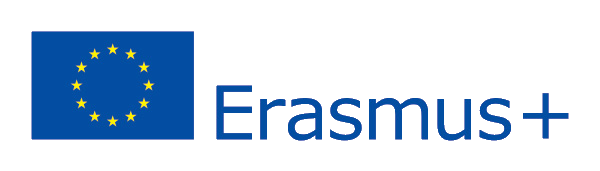 Ključna akcija 1 – kreditna mobilnostNovi poziv za stipendiranu studentsku mobilnost na Univerzitetu u Jašiju, Rumunijahttps://erasmusplus.uaic.ro/Konkurs je otvoren za studente osnovnih i master studija:Fakulteta fizičkog vaspitanja i sporta 	1014 – SportsNapomena: studenti treba da provjere da li ispunjavaju uslove za odgovarajući nivo studija.Ukupan broj stipendija: 2Trajanje stipendije: 5 mjeseci za osnovne i master studijeRealizacija mobilnosti: ljetni semestar 2018/2019. godineTrajanje konkursa: do 5. novembra 2018. godineDokumentacija za prijavu kandidata:Kopija prve stranice pasošaMotivaciono pismo na engleskom jeziku (1 stranica)Biografija kandidata na engleskom jeziku (preporučljivo je koristiti Europass model)Prepis ocjena na srpskom jeziku, uz prevod na engleski (prevod sudskog tumača)Potvrda o statusu studenta, izdana od strane matičnog fakulteta, koja potvrđuje nivo i godinu studija tokom tekuće akademske godine i očekivani datum diplomiranja (originalna potvrda na srpskom jeziku i prevod na engleski jezik ovjeren od strane ovlašćenog sudskog tumača/ili potvrda izdana direktno na engleskom jeziku)Prijedlog ugovora o učenju (spisak predmeta koje kandidat namjerava da pohađa u periodu mobilnosti, odnosno Erasmus+ Learning Agreement) koji treba da potpišu student i akademski koordinator sa matičnog fakultetaDokaz o znanju jednog od tri navedena jezika, engleskog, francuskog ili rumunskog jezika na nivou najmanje B1 (prednost se daje međunarodno priznatim sertifikatima u odnosu na potvrde koje izdaju univerziteti ili drugi jezički centri)Izjava kandidata o tome da li je u prethodnom periodu učestvovao u programu Erasmus+ kreditne mobilnosti (ako jeste, potrebno je navesti period ostvarene mobilnosti i naziv institucije gdje je mobilnost ostvarena) Studenti master studija prilažu diplomu (i dodatak diplome) sa prvog ciklusa studija (original i autorizovani prevod na engleski jezik)Prijave se dostavljaju na mejl zeljko.sekulic@ffvs.unibl.org sa naslovom Prijava za Erasmus+ Jaši – studenti. Popratnu dokumentaciju slati u vidu priloga (zip).Rok za prijavu: 05.11.2018. godineNakon završetka konkursa, prijave kandidata koje prođu tehničku provjeru i evaluaciju od strane Erasmus+ koordinatora na matičnom fakultetu, biće dostavljene Univerzitetu u Jašiju kao nominacije za stipendiranu mobilnost. Univerzitet u Jašiju odlučuje o konačnom odabiru kandidata shodno broju stipendija namijenjenih Univerzitetu u Banjoj Luci.Svi kandidati obavezno treba da urade i onlajn aplikaciju Univerziteta u Jašiju, paralelno sa slanjem prijave mejlom na gore navedenu mejl adresu. Onlajn aplikacija se nalazi na zvaničnom sajtu Kancelarije za međunarodnu saradnju Univerziteta u Jašiju https://erasmusplus.uaic.ro/.Stipendija obuhvata: 750 evra mjesečno, plus troškovi puta u definisanom iznosu (275 evra).Trošak obaveznog zdravstvenog osiguranja u toku trajanja mobilnosti nije pokriven stipendijom u okviru programa Erasmus +.Podrška: Kontakt osoba za pitanja u vezi sa konkursom: doc. dr Željko Sekulić, prodekan za nauku i međunarodnu saradnju  zeljko.sekulic@ffvs.unibl.orgKontakt na Univerzitetu u Jašiju: Ioana Serafinceanu (ioana.serafinceanu@uaic.ro), Kancelarija za međunarodnu saradnjuErasmus kod partnera: RO IASI02